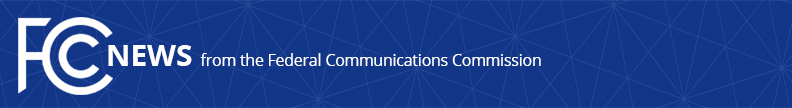 Media Contact: Will Wiquist, (202) 418-0509will.wiquist@fcc.govFor Immediate ReleaseFCC HONORS EMPLOYEES FOR EXEMPLARY PUBLIC SERVICE  -- WASHINGTON, June 8, 2016 – The Federal Communications Commission today announced this year’s recipients of its Catherine Forster Public Service Award. This award is presented to Commission employees who, through outstanding performance of their day-to-day responsibilities or through performance beyond their normal job requirements, have excelled in meeting the Commission's goal of providing first-rate service to the public in the most efficient, uncomplicated, timely, and courteous manner possible.“These individuals are exemplars all of the things that are great about this agency,” said FCC Chairman Tom Wheeler at today’s event honoring the recipients.  “This is what public service is all about.  It's not a job.  It's a responsibility. These individuals have not only embraced that responsibility, they have excelled at it.  They are an inspiration to all of us.”Chairman Wheeler was joined in honoring these FCC employees by Commissioner Mignon Clyburn and many of these staff members’ colleagues who see their exceptional work each day.  The 2016 Catherine Forster Public Service Award winners are:Kristi F. Thornton, Associate Division Chief, Consumers Policy Division of the Consumer and Governmental Affairs BureauSharon Lee, Deputy Division Chief, Telecommunications Consumers Division of the Enforcement BureauDorann Bunkin, Chief Policy Counsel, Video Division of the Media BureauWilliam S. Hurst, Chief, Technical Research Branch, Laboratory Division of the Office of Engineering and TechnologyPatrick J. Carney, Assistant General Counsel, Administrative Law Division of the Office of General Counsel.John P. Skudlarek, Deputy Chief Information Officer-Management, Information Technology CenterIn May 1990, the Commission initiated the Outstanding Public Service Award Program. This award program was renamed in 1992 as the Catherine Forster Public Service Award to honor Ms. Forster who was slain while on duty at the FCC’s New York Field Office in November 1991.  Ms. Forster had been with the FCC since February 1971 and epitomized the career civil servant who contributes so much to both the Federal service and to our country.  ###
Office of Media Relations: (202) 418-0500TTY: (888) 835-5322Twitter: @FCCwww.fcc.gov/office-media-relationsThis is an unofficial announcement of Commission action.  Release of the full text of a Commission order constitutes official action.  See MCI v. FCC, 515 F.2d 385 (D.C. Cir. 1974).